ANALISIS SEMIOTIKA PERUBAHAN LOGO PADA STASIUN TELEVISI TVRISEMIOTIC ANALYSIS CHANGES THE LOGO ON THE TELEVISION STATION TVRIOleh :
Ayu Yuhana
132050150SKRIPSIUntuk Memperoleh Gelar Sarjana Pada Program Studi Ilmu Komunikasi
Fakultas Ilmu Sosial Dan Ilmu Politik Universitas Pasundan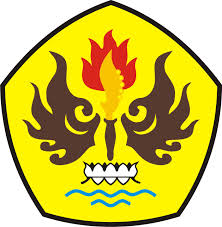 FAKULTAS ILMU SOSIAL DAN ILMU POLITIK
UNIVERSITAS PASUNDAN
BANDUNG
2017